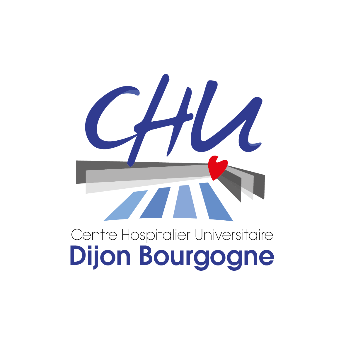 Laboratoire de VirologieSecteur Génotypage VIHSecrétariat : Tél : 03.80.29.33.01Fax : 03.80.29.57.17ptb.secretariat.microbiologie@chu-dijon.frTechniciennesMme Hélène GIRAUDONMme Valérie LAURENTMme Michèle VILLAUMETél : 03.80.29.56.99BiologisteDr Ali SI-MOHAMMEDTél : 03.80.29.56.98ali.si-mohammed@chu-dijon.frF-21070 DIJON CEDEXTél : 03 80 29 56 77Fax : 03 80 29 56 90